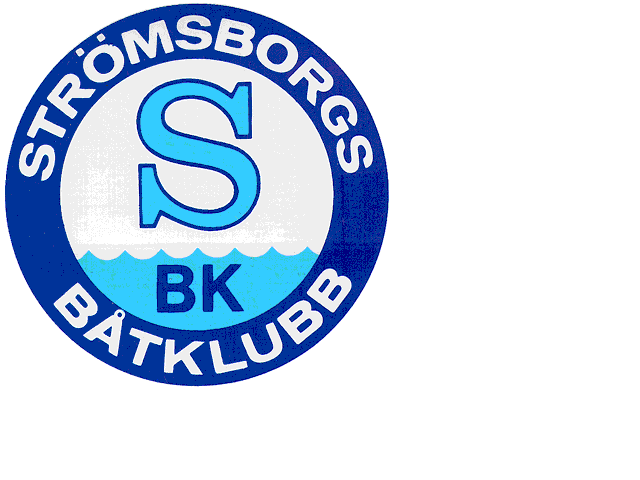 Årsmöte i Strömsborgs Båtklubb 2020-10-20Förslag till dagordningMötets öppnandeDagordningMötets behöriga utlysandeVal av ordförande för årsmötetVal av sekreterare för årsmötetVal av 2 justeringsmän tillika rösträknareProtokoll från halvårsmötetVerksamhetsberättelse 2019Kassarapport  Fastställande av resultat- och balansräkningRevisionsberättelseAnsvarsfrihet för styrelsenÄrenden som styrelsen vill förelägga mötetMotioner till årsmötetVal av styrelse och ersättareVal av revisor och ersättareVal av valberedning för 1 årÖvriga frågorMötet avslutas